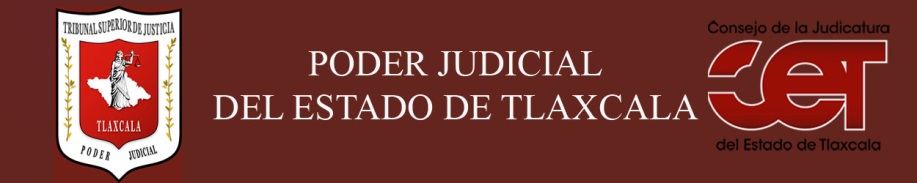 Formato público de curriculum vitaeI.- DATOS GENERALES: I.- DATOS GENERALES: Nombre:MARIA JUANA NAVA AHUACTZINCargo en el Poder Judicial: SECRETARIA DE ACUERDOSÁrea de adscripción: SALA CIVIL-FAMILIARFecha de nacimiento: (cuando se requiera para ejercer el cargo) 15 DE ENERO DE 1955II.- PREPARACIÓN ACADÉMICA: II.- PREPARACIÓN ACADÉMICA: Último grado de estudios:LICENCIATURAInstitución:UNIVERSIDAD AUTONOMA DE TLAXCALAPeriodo:1975-1980Documento:  TITULO PROFESIONALTítulo profesional: 193-38Cédula: 1699637Otros estudios profesionales:Institución: Periodo: Documento: Cédula: III.- EXPERIENCIA LABORAL: a)  tres últimos empleosIII.- EXPERIENCIA LABORAL: a)  tres últimos empleosIII.- EXPERIENCIA LABORAL: a)  tres últimos empleos1Inicio (día/mes/año):Nombre de la empresa:Nombre de la empresa:Cargo o puesto desempeñado:Cargo o puesto desempeñado:Campo de experiencia:  Campo de experiencia:  2Inicio (día/mes/año):Nombre de la empresa:Nombre de la empresa:Cargo o puesto desempeñado:Cargo o puesto desempeñado:Campo de experiencia:  Campo de experiencia:  3Inicio (día/mes/año):5 DE OCTUBRE DE 1988Nombre de la empresa:Nombre de la empresa:TRIBUNAL SUPERIOR DE JUSTICIA DEL ESTADOCargo o puesto desempeñado:Cargo o puesto desempeñado:SECRETARIA DE ACUERDOS DE JUZGADOCampo de experiencia:  Campo de experiencia:  JURISDICCIONALIV.- EXPERIENCIA LABORAL: b)Últimos cargos en el Poder Judicial:IV.- EXPERIENCIA LABORAL: b)Últimos cargos en el Poder Judicial:IV.- EXPERIENCIA LABORAL: b)Últimos cargos en el Poder Judicial:Área de adscripción Periodo 1DE ACUERDOS SECRETARIA PROYECTISTA ADSCRITA A LA SECRETARIAGENERAL1999-20022SECRETARIA DE ACUERDOS DE LA SALA CIVIL 2002-20123SECRETARIA DE ACUERDOS DE LA SALA CIVIL-FAMILIAR 2012-2016V.- INFORMACION COMPLEMENTARIA:Últimos cursos y/o conferencias y/o capacitaciones y/o diplomados, etc. (dé al menos cinco cursos)V.- INFORMACION COMPLEMENTARIA:Últimos cursos y/o conferencias y/o capacitaciones y/o diplomados, etc. (dé al menos cinco cursos)V.- INFORMACION COMPLEMENTARIA:Últimos cursos y/o conferencias y/o capacitaciones y/o diplomados, etc. (dé al menos cinco cursos)V.- INFORMACION COMPLEMENTARIA:Últimos cursos y/o conferencias y/o capacitaciones y/o diplomados, etc. (dé al menos cinco cursos)Nombre del PonenteInstitución que impartióFecha o periodo1DIPLOMADO EN MATERIA DE IGUALDAD SUSTANTIVA, NO DISCRIMINACION Y CONDUC TAS MISOGINASUNIVERSIDAD DEL VALLE DE TLAXCALA145 HORAS JUNIO- JULIO-AGOSTO 20162CONFERENCIA: ALIMENTOS SUPREMA CORTE DE JUSTICIA DE LA NACION11 DE JUNIO DE 20143CURSO TALLER PARA LA EMISION DE SENTENCIA EL CONSEJO DE LA JUDICATURA DEL ESTADO DE TLAXCALA 29 Y 30 DE AGOSTO DE 20144DIPLOMADO SOBRE LA IMPARTICION DE JUSTICIA CON PERSPECTIVA DE GENERO INSTITUTO ESTATAL DE LA MUJER100 HORAS OCTUBRE 20145 CURSO REFORMAS AL CODIGO DE COMERCIOTRIBUNAL SUPERIOR DE JUSTICIA DEL DISTRITO FEDERAL 30 DE SEPTIEMBRE Y 01 DE OCTUBRE 20116FORO POR EL DERECHO DE LAS FAMILIAS A VIVIR SIN VIOLENCIACOMISIÓN ESTATAL DE DERECHOS HUMANOS16 DE NOVIEMBREVI.- Sanciones Administrativas Definitivas (dos ejercicios anteriores a la fecha):VI.- Sanciones Administrativas Definitivas (dos ejercicios anteriores a la fecha):VI.- Sanciones Administrativas Definitivas (dos ejercicios anteriores a la fecha):VI.- Sanciones Administrativas Definitivas (dos ejercicios anteriores a la fecha):SiNoEjercicioNota: Las sanciones definitivas se encuentran especificadas en la fracción  XVIII del artículo 63 de la Ley de Transparencia y Acceso a la Información Pública del Estado, publicadas en el sitio web oficial del Poder Judicial, en la sección de Transparencia.VII.- Fecha de actualización de la información proporcionada:VII.- Fecha de actualización de la información proporcionada:Santa Anita Huiloac, Apizaco, Tlaxcala, a  4 de abril de 2018.Santa Anita Huiloac, Apizaco, Tlaxcala, a  4 de abril de 2018.